
FORMULARZ APLIKACYJNY 
SKARŻYSKIEGO INKUBATORA TECHNOLOGICZNEGO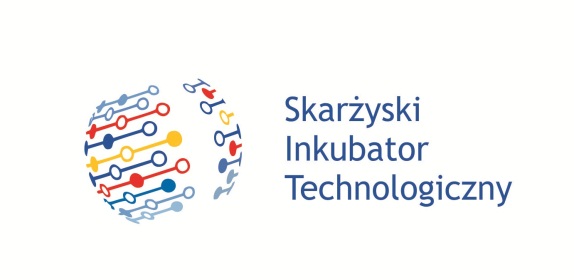 Skąd dowiedzieli się Państwo o działalności i ofercie Skarżyskiego Inkubatora Technologicznego? (można zaznaczyć dowolną ilość odpowiedzi):Ze strony internetowejZ prasy lokalnejZ telewizji lokalnejZ radiaOd innej firmyInne źródło (jakie?)………………………………………………………InformatykaTelekomunikacjaPrzemysł spożywczyChemiaFarmacjaKosmetologiaBiotechnologiaNanotechnologiaPublic RelationsMarketingTurystykaOdnawialne źródła energiiBudownictwoFinanseUbezpieczeniaPrawoPrzemysł ciężki i produkcyjnyInna (jaka) ……………………………………………………………………………....Jednoosobowa działalność gospodarczaSpółka cywilnaSpółka jawnaSpółka z ograniczoną odpowiedzialnościąSpółka komandytowaSpółka akcyjnaSpółka komandytowo – akcyjnaSpółka partnerskaSpółdzielnia StowarzyszenieFundacjaInna (jaka?) ……………………………………...……………………………………UsługiHandelProdukcjaBadania i rozwójInny (jaki?) …………………………………………………...……………PrzyjazneNeutralneNiekorzystneData i podpis osoby reprezentującej Wnioskodawcę
……………………………………………...DANE DOTYCZĄCE APLIKUJĄCEGO PODMIOTUPełna nazwa firmy:Data rozpoczęcia działalności: Adres prowadzonej działalności:Obecna wielkość zatrudnienia:Planowana wielkość zatrudnienia w ciągu najbliższych trzech lat:DANE TELEADRESOWEDokładny adres firmy:Telefon/ Telefon komórkowy:Faks: Adres e – mail: Adres strony internetowej: OSOBA UPOWAŻNIONA DO KONTAKTÓW W SPRAWIE APLIKACJI 
DO SKARŻYSKIEGO INKUBATORA TECHNOLOGICZNEGOImię i nazwisko:Telefon/ Telefon komórkowy/FaksAdres e – mail: BRANŻA W KTÓREJ DZIAŁA FIRMAFORMA PROWADZONEJ DZIAŁALNOŚCIGŁÓWNY RODZAJ  PROWADZONEJ DZIAŁALNOŚCIKRÓTKA HISTORIA FIRMYOPIS OBECNIE PROWADZONEJ DZIAŁALNOŚCI GOSPODARCZEJOPIS DZIAŁALNOŚCI GOSPODARCZEJ PLANOWANEJ W NAJBLIŻSZYCH TRZECH LATACHANALIZA RYNKU NA PRODUKTY/ USŁUGI FIRMY 
(PROSIMY UWZGLĘDNIĆ GŁÓWNE GRUPY ODBIORCÓW I ICH SZACOWANĄ WIELKOŚĆ, KANAŁY DYSTRYBUCJI, FORMY PROMOCJI I KOMUNIKACJI Z ODBIORCAMI, OBECNĄ I PRZYSZŁĄ WIELKOŚĆ POPYTU, KONKURENCJĘ, TRENDY PANUJĄCE W BRANŻY ORAZ PERSPEKTYWY JEJ ROZWOJU)OPIS INNOWACYJNOŚCI DZIAŁAŁANIA FIRMY 
LUB JEJ PRODUKTÓW/ USŁUGWPŁYW DZIAŁALNOŚCI FIRMY NA ŚRODOWISKO NATURALNEANALIZA FINANSOWA DZIAŁALNOŚCI W CIĄGU NAJBLIŻSZYCH 
TRZECH LATANALIZA FINANSOWA DZIAŁALNOŚCI W CIĄGU NAJBLIŻSZYCH 
TRZECH LATANALIZA FINANSOWA DZIAŁALNOŚCI W CIĄGU NAJBLIŻSZYCH 
TRZECH LATANALIZA FINANSOWA DZIAŁALNOŚCI W CIĄGU NAJBLIŻSZYCH 
TRZECH LATANALIZA FINANSOWA DZIAŁALNOŚCI W CIĄGU NAJBLIŻSZYCH 
TRZECH LATRodzaj kosztów w ujęciu rocznymObecniePrognozaPrognozaPrognozaRodzaj kosztów w ujęciu rocznymObecnie1 rok działalności2 rok działalności3 rok działalności1.2.3.4.5.Rodzaj przychodów w ujęciu rocznymObecniePrognozaPrognozaPrognozaRodzaj przychodów w ujęciu rocznymObecnie1 rok działalności2 rok działalności3 rok działalności1.2.3.4.5. SZCZEGÓŁOWY OPIS PLANOWANYCH KOSZTÓW Z UWZGLĘDNIENIEM ŹRÓDEŁ FINANSOWANIASZCZEGÓŁOWY OPIS PLANOWANYCH KOSZTÓW Z UWZGLĘDNIENIEM ŹRÓDEŁ FINANSOWANIASZCZEGÓŁOWY OPIS PLANOWANYCH KOSZTÓW Z UWZGLĘDNIENIEM ŹRÓDEŁ FINANSOWANIARodzaj kosztuRok działalnościŹródło finansowaniaANALIZA SWOT PLANOWANEJ DZIAŁALNOŚCIANALIZA SWOT PLANOWANEJ DZIAŁALNOŚCISilne stronySłabe stronySzanse ZagrożeniaINFORMACJE UZUPEŁNIAJĄCEUSŁUGI INKUBATORA Z KTÓRYCH PLANUJECIE PAŃSTWO KORZYSTAĆ